Rappel1	En 1993, le Conseil a établi les procédures régissant l'admission et la participation des Membres de Secteur (voir le Document C93/49). En 2000, il a établi les procédures correspondantes pour les Associés.2	Conformément à l'article 19 de la Convention, les Membres de Secteur, c'est-à-dire les entités et les organisations autres que les administrations, sont subdivisés en trois grandes catégories (numéros 229, 230 et 231 de la Convention). Leurs droits et obligations en ce qui concerne leur participation aux activités de l'UIT sont différents.3	Conformément au numéro 241C de la Convention, les dispositions pertinentes de l'article 19 de la Convention s'appliquent aux Associés. Par conséquent, les procédures d'admission et de participation applicables aux entités et organisations visées dans ledit article s'appliquent également aux Associés, en fonction de la catégorie particulière dont ils relèvent (numéros 229, 230 et 231 de la Convention).Annexe: 1ANNEXEParticipation provisoire d'entités s'occupant de questions de télécommunication (numéro 230 de la Convention) aux activités des Secteurs en tant que 
Membre de Secteur ou en tant qu'AssociéConformément au Document C93/49, le Conseil est invité à confirmer les mesures prises par le Secrétaire général en ce qui concerne les "entités s'occupant de questions de télécommunication" (numéro 230 de la Convention) qui ont été provisoirement incluses dans les listes des Membres de Secteur et des Associés. Entre le 1er janvier et le 31 décembre 2018, huit demandes de participation en tant que Membre de Secteur et huit demandes de participation en tant qu'Associé ont été reçues.Membres de SecteurAssociés______________Conseil 2019
Genève, 10-20 juin 2019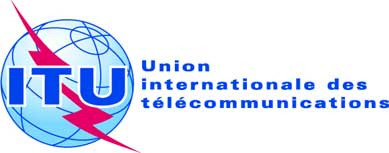 Point de l'ordre du jour: ADM 3Document C19/20-FPoint de l'ordre du jour: ADM 36 mai 2019Point de l'ordre du jour: ADM 3Original: anglaisRapport du Secrétaire généralRapport du Secrétaire généralPARTICIPATION provisoire d'entités s'occupant de questions
de télécommunication aux activités de l'uitPARTICIPATION provisoire d'entités s'occupant de questions
de télécommunication aux activités de l'uitRésuméLe Secrétaire général communique chaque année au Conseil les noms des "entités s'occupant de questions de télécommunication" (numéro 230 de la Convention) provisoirement incluses dans les listes des Membres de Secteur et qui sont admises à participer aux travaux des Secteurs (numéro 237 de la Convention) ainsi que les noms des Associés admis à participer aux travaux d'une commission d'études précise. Le présent rapport porte sur la période comprise entre le 1er janvier et le 31 décembre 2018.Suite à donnerLe Conseil est invité à examiner les demandes de participation du point de vue de leur conformité avec les procédures établies par le Conseil et à confirmer les mesures prises par le Secrétaire général en ce qui concerne l'admission de 15 "entités s'occupant de questions de télécommunication", représentant au total 16 demandes de participation, comme indiqué en annexe.____________RéférencesNuméros 230, 234, 237, 241A, 241C de la Convention, Documents C93/49 et C2000/33.Membre de SecteurDepuisSecteurClasse de contributionAnnoncé dans la notification N°Approuvé par l'AdministrationAutorité des télécommunications du Népal (NTA)15/01/2018T1/161602NépalLoon LLC17/01/2018R11602États-UnisAutorité de régulation des télécommunications de l'Inde22/02/2018R1/21603IndeAutorité de régulation des télécommunications de l'Inde22/02/2018T1/21603IndeBayernwerk AG14/03/2018T1/21604AllemagneTelematics Industry Application Alliance25/06/2018T1/21607ChineYong Xin Hua Yun Cultural Development Corporation25/10/2018T1/21611ChineMasyarakat Telematika Indonesia16/11/2018D1/161612IndonésieAssociéDepuisSecteur
CEAnnoncé dans la notification N°Approuvé par l'Administration Shenzhen OLYM Information Security09/02/2018UIT-T
CE 171603Chineitk AVtobvS Sarl26/02/2018UIT-T
CE 171603SuisseUTC América Latina02/03/2018UIT-RCE 51604BrésilNRD Cyber Security (CS)07/03/2018UIT-D
CE 21604LituanieAxon Partners Group Consulting27/04/2018UIT-D
CE 11605EspagneKonkan Railway Corporation Ltd.30/04/2018UIT-D
CE 21605IndeIberdrola27/06/2018UIT-T
CE 151607EspagneHudson Institute31/10/2018UIT-T
CE 171611États-Unis